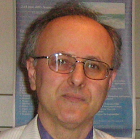 Dr. Plamen Petkov, Professor, Head of Physics Department, Head of Thin Films Technology LAB, University of Chemical Technology & Metallurgy, 1756 Sofia, BULGARIABiography: Plamen Petkov has received his PhD in physics from the University of Chemical Technology, Sofia, Bulgaria. He has worked in postdoc position in I.Physicalische Institute, RWTH, Aachen, Germany, University of Odense, Denmark, University of Bonn, Germany. At present he is a full professor of applied physics at the University of Chemical Technology and head of Physics Department and Thin Film Technology Laboratory. His research activity is mainly related to electrical and optical properties of semiconductor materials for various application.